Как много дней, что выброшены зря…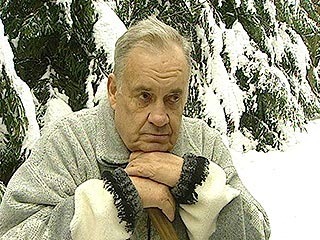 Как много дней, что выброшены зря,Дней, что погибли как-то, между прочим.Их надо вычесть из календаря,И жизнь становится еще короче.Был занят бестолковой суетой,День проскочил – я не увидел другаИ не пожал его руки живой… Что ж!Этот день я должен сбросить с круга.А если я за день не вспомнил мать,Не позвонил хоть раз сестре иль брату,То в оправданье нечего сказать:Тот день пропал!Бесценная растрата!Я поленился или же устал —Не посмотрел веселого спектакля,Стихов магических не почиталИ в чем-то обделил себя, не так ли?А если я кому-то не помог,Не сочинил ни кадра и ни строчки,То обокрал сегодняшний итогИ сделал жизнь еще на день короче.Сложить – так страшно, сколько промоталНа сборищах, где ни тепло, ни жарко…А главных слов любимой не сказалИ не купил цветов или подарка.Как много дней, что выброшены зря,Дней, что погибли как-то, между прочим.Их надо вычесть из календаряИ мерить свою жизнь еще короче.Меж датами рожденья и кончины(а перед ними наши имена)Стоит тире, черта, стоит знак «минус»,А в этом знаке жизнь заключена.В ту черточку вместилось все, что было…А было все!И все сошло, как снег.Исчезло, растворилось и погибло,Чем был похож и не похож на всех.Погибло все мое!И безвозвратно.Моя любовь, и боль, и маета.Все это не воротится обратно,Лишь будет между датами черта.Все тороплюсь, спешу, лечу я,Всегда я в беге нахожусь,Нехваткой времени врачуяВо мне таящуюся грусть.И все ж не вижу в этом смысла —Жить, время вечно теребя.Куда бы я ни торопился,Я убегаю от себя.Ищу я новые занятья,Гоню карьером свою жизнь,Хочу ее совсем загнать я…Да от себя не убежишь!